Publicado en  el 13/02/2015 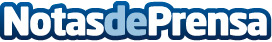 Cruz Roja refuerza su intervención con personas sin hogarDatos de contacto:Nota de prensa publicada en: https://www.notasdeprensa.es/cruz-roja-refuerza-su-intervencion-con_1 Categorias: Nacional Solidaridad y cooperación http://www.notasdeprensa.es